Unipus 中小学外语教师发展数字课程英语阅读与写作教学邀请函尊敬的___________女士/先生：您好！感谢您关注《英语阅读与写作教学》数字课程。本课程由外研社Unipus教师发展隆重推出，邀请北京外国语大学杨鲁新教授担纲主讲。本课程分为“英语阅读教学”和“英语写作教学”两个模块，分别讲解听力教学和词汇教学在英语教学过程中的教学理念与方法，旨在启发学习者以系统的英语教学观进行深入思考，改善教学策略，提升教学质量。研修课程网址： http://ucourse.unipus.cn/course/4516研修课程费用：399元研修课程学时：7学时研修课程流程： 1. 请仔细完整看完所有课程视频。 2. 请在规定时间内撰写反思日志。 3. 达到上述两条要求的学员，可获得该课程结业证书。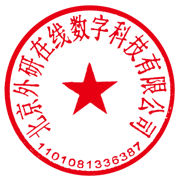 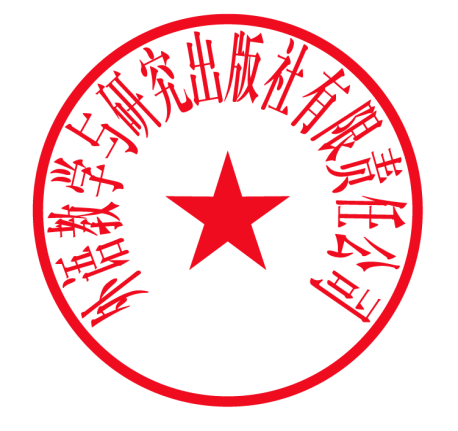 外语教学与研究出版社北京外研在线数字科技有限公司